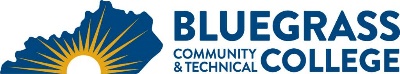 Program Coordinator:  Bambi Martin 	E-mail:  bambi.martin@kctcs.edu		Phone:  859-246-4640Program Website: https://bluegrass.kctcs.edu/education-training/programs/nursing/kentuckymedicationaide.aspxStudent Name:		Student ID: Students must meet college readiness benchmarks as identified by the Council on Postsecondary Education or remedy the identified skill deficiencies. Graduation Requirements:Advisor Name	__________________________________	Advisor Contact	________________________________First SemesterCreditHoursTermGradePrerequisitesNotesKMA 100 Kentucky Medication Aide5Either MNA 100 or NAA 100 or NAA 125, AND 6 months of work experience as a Kentucky Medicaid Nurse AideThis is an 8-week hybrid course.Total Semester Credit Hours5Total Certificate Credit Hours525% or more of Total Certificate Credit Hours must be earned at BCTCGrade of C or higher in each course required for the certificateAdditional InformationInformation about program costs as well as the Kentucky Medication Aide Course Fact Sheet can be found at https://bluegrass.kctcs.edu/education-training/programs/nursing/kentuckymedicationaide.aspx .Students must submit all required documentation to the Kentucky Medication Aide Coordinator prior to registration for KMA 100.  